ВИЧ/ СПИД: социальные аспекты проблемыСПИД - одна из важнейших проблем, возникших перед человечеством в конце XX века. В настоящее время в мире официально зарегистрировано более 40 миллионов ВИЧ-инфицированных. В России общее количеств зарегистрированных людей с ВИЧ приближается к 500 000. СПИД относится к числу пяти главных заболеваний, уносящих наибольшее число жизней на планете. ВИЧ влияет не только на здоровье отдельного человека, но и на государство и общество в целом. Проблемы, которые возникают в обществе из-за распространения ВИЧ, касаются так или иначе всех нас. Каждый человек должен знать, что ВИЧ распространяется через половые контакты и через заражённую донорскую кровь или её компоненты, донорские органы и сперму, а также ВИЧ может передаваться между лицами, употребляющими наркотики, через общие иглы многоразового использования, при некоторых лечебных процедурах, или же от матери ребёнку во время беременности или родов. Нужно знать, что при ВИЧ-положительном статусе беременной женщины вероятность внутриутробного заражения плода составляет не более 50%, а при соблюдении специального лечения и комплекса профилактических мер – 8-15%.ВИЧ НЕ передаётся при случайных бытовых контактах между людьми. ВИЧ нельзя заразиться воздушно-капельным путем, в бассейне или через общую кухонную утварь, посуду, пищу и туалетные принадлежности. В нашем обществе, к сожалению, существует целый ряд социальных проблем, связанных с ВИЧ, и большинство из них возникает из-за нехватки информации о самом вирусе, о дискриминации ВИЧ-положительных людей в обществе и из-за недостаточной государственной поддержки.Стигма и дискриминация.В любом обществе существует такое явление, как стигма. Стигма – это ярлык, имеющий негативный оттенок, своеобразное социальное клеймо. Люди думают, что СПИД – это страшно, потому что родились в обществе, которое панически боялось СПИДа. В первые годы распространения эпидемии ВИЧ фактически приравнивался к смерти, т.к. вирус обнаруживался только на стадии СПИДа. Поэтому диагноз вызывал слепой страх и чувство полной беспомощности.История СПИДа также способствовала распространению дискриминации, поскольку первые случаи заболевания СПИДом были выявлены среди гомосексуалистов, потребителей инъекционных наркотиков и работников коммерческого секса. Поэтому в глазах обывателей СПИД, а, следовательно, и ВИЧ-инфекция, выглядели как болезнь "плохих людей", как "наказание за дурное поведение".Многие думают, что если они не употребляют инъекционные наркотики и не практикуют случайные связи, значит, "они не такие" и ВИЧ не может их коснуться, а в распространении ВИЧ в мире виноваты только группы риска. При этом на сегодняшний день эпидемия ВИЧ затрагивает все население.У каждого человека есть возможность не допустить передачи вируса, практикуя защищенный секс и отказавшись раз и навсегда от употребления инъекционных наркотиков. Однако многие этого не делают, потому что думают: "Я не такой, как они, ВИЧ меня не касается". Это и приводит к распространению ВИЧ-инфекции среди населения.Стигма является основной причиной дискриминации в обществе, нарушения прав человека. Для того чтобы положение изменилось, каждому из нас нужно начать с себя. Осознать, что ВИЧ действительно касается каждого, выяснить, как передается вирус и как снизить риск передачи, и думать о своем здоровье каждый день.Права человека и ВИЧ/СПИД.На заседании Генеральной Ассамблеи ООН по ВИЧ в 2006 году лидеры стран мира подтвердили, что "полная реализация всех прав человека и основных свобод для всех является важнейшим компонентом глобальных ответных мер по борьбе с пандемией СПИДа".Подготовленная Институтом "Открытое общество" декларация подтверждает, что сейчас более чем когда-либо права человека должны занимать центральное место в глобальной борьбе с ВИЧ и СПИДом. В декларации приводятся десять причин, почему права человека должны занимать центральное место в глобальной борьбе со СПИДом.1. Без соблюдения прав человека не удастся обеспечить общедоступность услуг;2. Гендерное неравенство повышает уязвимость женщин перед ВИЧ, причем самые высокие темпы распространения инфекции наблюдаются сейчас среди женщин и девочек в наиболее пораженных эпидемией странах;3. Права и нужды детей и молодежи часто игнорируются в мерах по борьбе с ВИЧ, хотя именно они во многих странах в наибольшей степени затронуты эпидемией;4. Наиболее пострадавшим группам населения уделяется меньше всего внимания в национальных мерах по борьбе с ВИЧ;5. Эффективные программы профилактики, лечения и ухода в связи с ВИЧ подвергаются нападкам;6. Активисты подвергаются риску, когда призывают правительства предоставлять больший доступ к услугам в связи с ВИЧ и СПИДом;7. Защита прав человека - путь к защите здоровья общества; 8. СПИД ставит уникальные вопросы и требует экстраординарных мер; 9. Решения, основанные на правах человека, рациональны и эффективны; 10. Несмотря на обещания, все еще не хватает действия в области ВИЧ/СПИДа и прав человека.Стигма и дискриминация в контексте ВИЧ/СПИДа являются одним из главных препятствий для профилактики и лечения ВИЧ-инфекции. АнтиСПИДовские организации различных стран мира уделяют все больше внимания вопросам соблюдения прав человека. К сожалению, в России, по мере распространения ВИЧ-инфекции, все большее количество людей ежедневно сталкивается с проблемами, вызванными нарушением прав человека в контексте ВИЧ/СПИДа.Самые различные группы населения оказываются по тем или иным причинам лишены права на сохранение здоровья. Подростки и молодые люди оказываются лишены доступа к адекватной информации о безопасном сексуальном поведении. Криминализация мешает потребителям наркотиков защитить себя от ВИЧ. Предрассудки и преследования не дают гомосексуалистам возможности адекватно заботиться о своем здоровье. ВИЧ-положительные живут в обществе, имеют семьи, работают по различным специальностям. Дети с ВИЧ ходят в школы, ездят в летние лагеря, а некоторые дети, из числа зараженных в больницах еще в конце 80-х - начале 90-х, уже подросли и создают собственные семьи. Естественно, что в такой ситуации требуются дополнительные усилия по просвещению населения, чтобы, с одной стороны, дать возможность каждому человеку жить нормально и пользоваться всеми правами гражданина своей страны, а с другой стороны - предотвратить новые заражения.Основные социальные проблемы, связанные с ВИЧ/СПИДом.Во многих странах нередко наличие ВИЧ-инфекции делает гражданина мишенью для различных нарушений прав. Незаконное обследование на ВИЧ без согласия человека, разглашение диагноза, незаконное увольнение с работы, вынужденный переезд на новое место жительства из-за гонений и дискриминации, недоступность медицинских и социальных служб на новом месте из-за отсутствия регистрации – это далеко не полный перечень проблем, с которыми может столкнуться человек с ВИЧ-положительным статусом.Необходимо знать, что обследование на ВИЧ является обязательным лишь для ограниченного круга лиц. В России обязательно проходят обследование только две группы - это доноры и сотрудники центров СПИДа. Несмотря на это, распространены случаи обследования пациентов на ВИЧ без их ведома и согласия, а также случаи незаконного требования со стороны работодателей сдать анализ на ВИЧ как условие найма.Уголовный кодекс Российской Федерации (Статья 122 УК РФ) предусматривает ответственность за "заведомое поставление другого лица в опасность заражения ВИЧ-инфекцией" и "заражение другого лица ВИЧ-инфекцией". Это означает, что ВИЧ-положительный, который вступил в половую связь с ВИЧ-отрицательным, зная о своем ВИЧ-статусе, может быть наказан лишением свободы на срок до одного года, а в случае заражения партнера - до пяти лет (до восьми, если партнер несовершеннолетний). В этом случае закон не принимает во внимание согласие ВИЧ-отрицательного партнера на вступление в половую связь и использование средств предохранения. Не делается исключение и для тех случаев, когда партнеры состоят в браке.Уголовная ответственность за "поставление в опасность заражения" является одним из примеров того, как нарушение права человека на личную и семейную жизнь, а также права вступать в брак и основывать семью и права на защиту семьи создает условия, которые, с одной стороны, повышают уязвимость людей с ВИЧ, а с другой - препятствуют эффективной профилактике, поскольку знание своего ВИЧ-статуса является одним из элементов состава преступления. В ряде стран предусмотрено уголовное наказание лишь за доказанное умышленное заражение ВИЧ; в России закон фактически карает за вступление в половую связь человека, знающего о своей ВИЧ-инфекции, с человеком, не зараженным ВИЧ (или не знающим своего ВИЧ-статуса), независимо от взаимного согласия, наличия семьи, использования средств предохранения и других обстоятельств.В нашей странее правовая сторона вопроса о ВИЧ/СПИДе всесторонне рассмотрена Закон Республики Казахстан от 05.10.1994 года "О профилактике и лечении ВИЧ-инфекции и СПИД".Политкорректность в отношении людей с ВИЧ-положительным статусом.В наше время рекомендуется использовать термин «Люди, живущие с ВИЧ» (ЛЖВ) в отношении человека или группы людей, имеющих ВИЧ-положительный статус, так как именно это обозначение отражает тот факт, что люди могут жить с ВИЧ десятилетиями, ведя активный и продуктивный образ жизни.Символ борьбы со СПИДом.С 1991 года символом борьбы со СПИДом является сложенная в виде перевернутой буквы V красная ленточка.Всемирный день борьбы со СПИДом отмечается 1 декабря с 1988 года.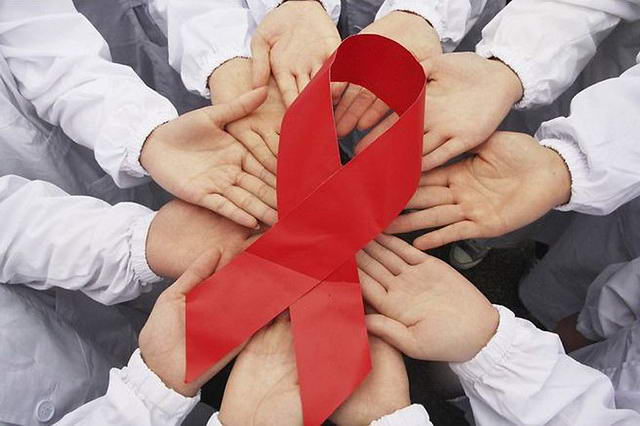 